Code #  New Emphasis, Concentration or Option Proposal Form[ ]	Undergraduate Curriculum Council  [ ]	Graduate CouncilSigned paper copies of proposals submitted for consideration are no longer required. Please type approver name and enter date of approval.  Email completed proposals to curriculum@astate.edu for inclusion in curriculum committee agenda. i. Proposed Program Titleii. Contact Person (Name, Email Address, Phone Number)iii. Proposed Starting DateBulletin ChangesEMPHASIS ASSESSMENTUniversity Goals1. Please indicate the university-level student learning outcomes for which this new emphasis will contribute. Check all that apply.Emphasis Goals2. Justification for the introduction of the new emphasis. Must include:Academic rationale (how will this emphasis fit into the mission established by the department for the curriculum?)
List emphasis goals (faculty or curricular goals, specific to the emphasis.)d.  Student population served. Emphasis Student Learning Outcomes3. Please fill out the following table to develop a continuous improvement assessment process for this emphasis. For further assistance, please see the ‘Expanded Instructions’ document available on the UCC - Forms website for guidance, or contact the Office of Assessment at 870-972-2989. Note: Best practices suggest an emphasis would have 1 to 3 outcomes.Please repeat as necessary. LETTER OF NOTIFICATION – 3
NEW OPTION, CONCENTRATION, EMPHASIS 
(Maximum 18 semester credit hours of new theory courses and 6 credit hours of new practicum courses)1. 	Institution submitting request:2. 	Contact person/title:  3. 	Phone number/e-mail address:4. 	Proposed effective date:5. 	Title of degree program:  (Indicate if the degree listed above is approved for distance delivery)6. 	CIP Code:  7. 	Degree Code:8. 	Proposed name of new option/concentration/emphasis: 9. 	Reason for proposed action:10. 	New option/emphasis/concentration objective: 11. 	Provide the following:Curriculum outline - List of courses in new option/concentration/emphasis – Underline required coursesProvide degree plan that includes new option/emphasis/concentrationTotal semester credit hours required for option/emphasis/concentration  	(Option range: 9–24 semester credit hours)New courses and new course descriptionsGoals and objectives of program optionExpected student learning outcomesDocumentation that program option meets employer needsStudent demand (projected enrollment) for program optionName of institutions offering similar program or program option and the institution(s) used as a model to develop the proposed program option12. 	Institutional curriculum committee review/approval date:13. 	Will the new option/emphasis/concentration be offered via distance delivery?  			If yes, indicate mode of distance delivery:14. 	Explain in detail the distance delivery procedures to be used:  15. 	Specify the amount of additional costs required for program implementation, the source of funds, and how funds will be used.16. 	Provide additional program information if requested by ADHE staff.President/Chancellor Approval Date:	Board of Trustees Notification Date:	Chief Academic officer: 	___________________________________		Date:  		Name (printed):		 Department Curriculum Committee ChairCOPE Chair (if applicable)Department Chair: Head of Unitb (If applicable)                         College Curriculum Committee ChairUndergraduate Curriculum Council ChairCollege DeanGraduate Curriculum Committee ChairGeneral Education Committee Chair (If applicable)                         Vice Chancellor for Academic AffairsInstructions Please visit http://www.astate.edu/a/registrar/students/bulletins/index.dot and select the most recent version of the bulletin. Copy and paste all bulletin pages this proposal affects below. Follow the following guidelines for indicating necessary changes. *Please note: Courses are often listed in multiple sections of the bulletin. To ensure that all affected sections have been located, please search the bulletin (ctrl+F) for the appropriate courses before submission of this form. - Deleted courses/credit hours should be marked with a red strike-through (red strikethrough)- New credit hours and text changes should be listed in blue using enlarged font (blue using enlarged font). - Any new courses should be listed in blue bold italics using enlarged font (blue bold italics using enlarged font)You can easily apply any of these changes by selecting the example text in the instructions above, double-clicking the ‘format painter’ icon   , and selecting the text you would like to apply the change to. 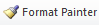 Please visit https://youtu.be/yjdL2n4lZm4  for more detailed instructions.[ ] Global Awareness[ ] Thinking Critically [ ] Information LiteracyOutcome 1Assessment Procedure CriterionWhich courses are responsible for this outcome?Assessment TimetableWho is responsible for assessing and reporting on the results?